Záznam z prieskumu trhupre zákazku podľa § 1 ods. 15 zákona č. 343/2015 Z. z. o verejnom obstarávaní a o zmene a doplnení niektorých zákonov v znení neskorších predpisov (ZVO)Identifikácia verejného obstarávateľa:Názov:		Slovenská poľnohospodárska univerzita v NitreSídlo:		Tr. A. Hlinku 2, 949 76 NitraIČO:		00397482DIČ:		2021252827IČ DPH:		SK2021252827Internetová adresa:	http://www.uniag.sk/v rámci Výzvy číslo: 	56/PRV/2022pre opatrenie: 		16 – Spoluprácapodopatrenie: 	16.1 – Podpora na zriaďovanie a prevádzku operačných skupín EIP zameraných na produktivitu a udržateľnosť poľnohospodárstvaNázov projektu: Okara ako potravina nie odpad!“Predmet zákazky:	Názov: Služby - Náklady spojené s nákupom licencie XLSTAT PREMIUM štatistickej analýzy pre implementáciu projektu Okara ako potravina nie odpad!“Opis: „Software XLSTAT PREMIUM pre štatistickú analýzu pre projektové účely pre rok 2025“Spôsob vykonania prieskumu:  Prieskum na internetePredpokladaná hodnota zákazky: PHZ bola určená na základe ceny uvedenej na webovom sídle spoločnosti. Verejný obstarávateľ v súlade s vyššie uvedeným stanovil predpokladanú hodnotu zákazky vo výške = 715 EUR bez DPH; 858 EUR s DPHV Nitre, dňa 27. 7. 2023Vypracoval: Ing. Patrícia Joanidis, PhD.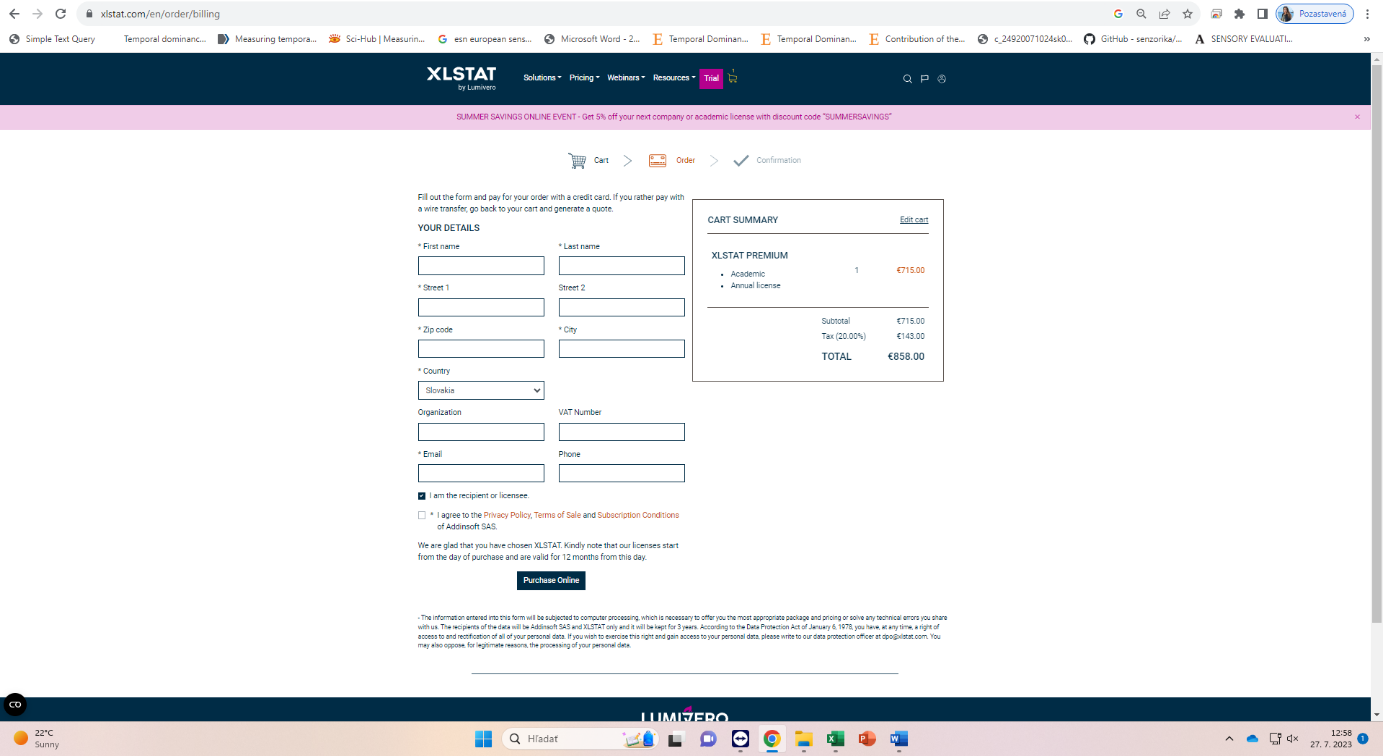 